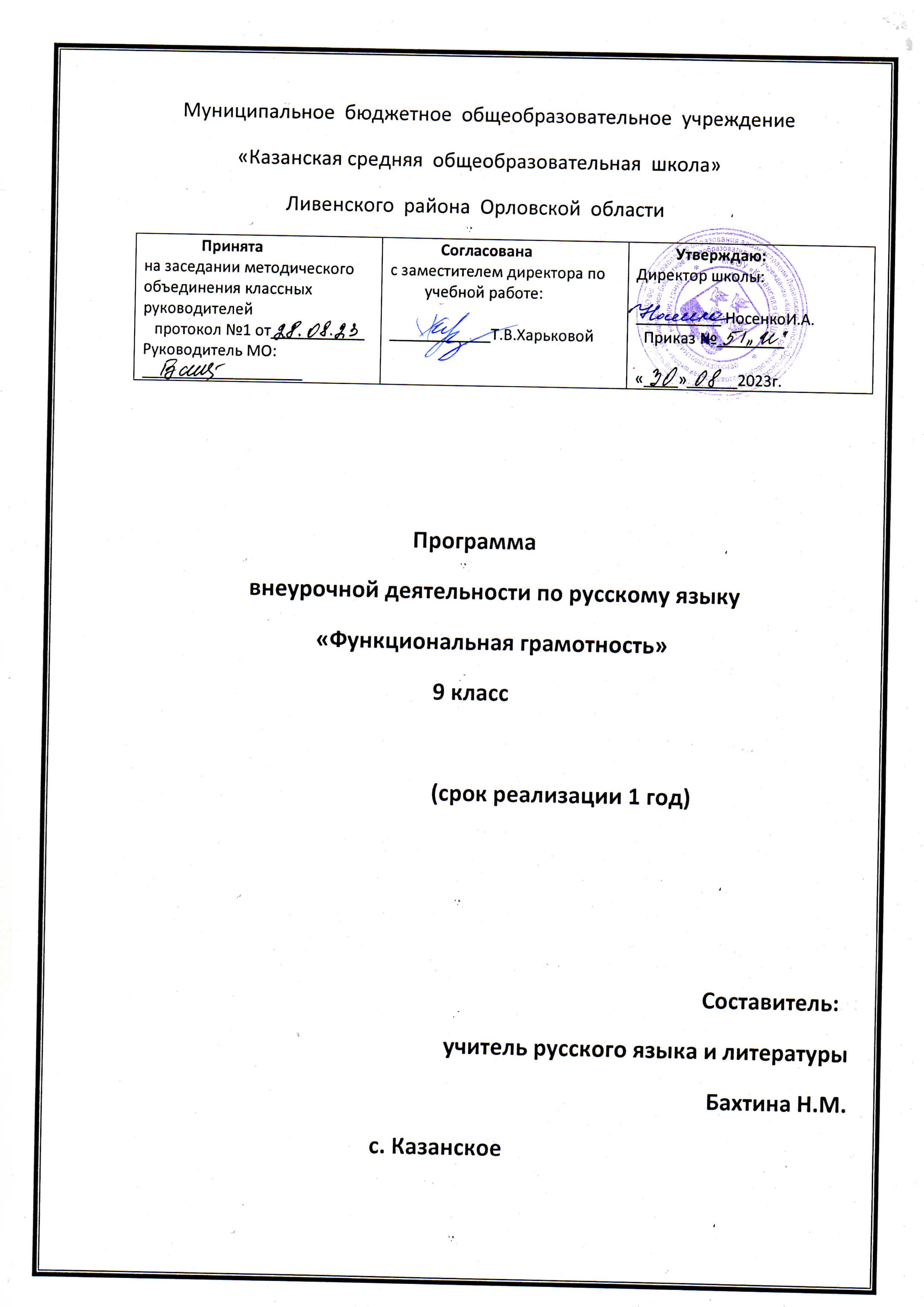 «ПОДГОТОВКА К ОГЭ ПО РУССКОМУ ЯЗЫКУ» 9 КЛАССЦель: обеспечение подготовки учащихся 9-го класса к прохождению итоговой аттестацииЗадачи: обобщение и систематизация знаний по русскому языку; формирование навыков, обеспечивающих успешное прохождение итоговой аттестации.В ходе занятий учащиеся должны научиться:работать с тестовыми заданиями (внимательно читать формулировку задания и понимать её смысл (без возможности обратиться за консультацией к учителю);четко следовать инструкциям, сопровождающим задание;выполнять различные типы тестовых заданий;самостоятельно распределять время на выполнение заданий;четко писать печатные буквы в соответствии с образцом, указанным в бланке;хорошо ориентироваться в полях заполняемого на экзамене бланка;правильно отмечать в бланке вариант ответа;вносить исправления в бланк экзаменационной работы;	сосредоточенно	работать	в	течение	временного	интервала, превышающего 40 минут.Примечание.При составлении программы учитывалась логика построения курса русского языка в 9 классе. Работа над 1 и 3 частями экзаменационной работы проводится в I полугодии. Работа над 2 частью экзаменационной работы отнесена во II полугодие, так как это к этому времени будет изучена значительная часть нового учебного материала, что позволит учащимся выполнять тестовые задания, связанные с темой «Сложное предложение».Содержание курсаТематический планЛитература, материалы:Цыбулько И.П., Основной государственный экзамен - 2024 Русский язык: 9 класс: Типовые экзаменационные варианты Издательство «Национальное образование», 2023Сенина Н.А. Русский язык. Подготовка к ОГЭ-2024. 30 тренировочных вариантов по демоверсии 2023 года. 9-й класс. Издательство «Легион», 2024Драбкина С.В. Основной государственный экзамен: Русский язык: 9 класс: Комплекс материалов для подготовки учащихся. Москва: Интеллект центр, 2023Материалы сайта ФИПИ. http://www.fipi.ru/Интернет ресурсы№Тема занятияСрокиФормазанятийВидыдеятельности1Структура	экзаменационной работы в формате ОГЭ. Число и вид заданий. Знакомство с демонстрационным вариантом 2024 г. Особенности заполнениябланков экзаменационной работы.сентябрьМини-лекция, практикумРабота	сдемонстрационным вариантом,бланками ответов.2Знакомство с критериями оценки выполнения	заданий	с развернутым ответом. Требования к полноте и правильности записи развернутого ответа.сентябрьМини-лекция, практикумРабота в группах, анализ сочинений.3Задание 1. Сжатое изложение. Что такое микротема. Учимся находить микротемы исходноготекста. Абзацное членение текста.сентябрьМини-лекция, практикумРабота с текстом, создание текста.4Задание 1. Сжатое изложение. Что такое сжатие (компрессия) текста. Приемы сжатия текста. Отработкаприёма ИСКЛЮЧЕНИЕ.сентябрьМини-лекция, практикумРабота с текстом, создание текста.5Задание	1.	Сжатое	изложение. Приемы сжатия текста. Отработкаприёма ОБОБЩЕНИЕ.октябрьМини-лекция, практикумРабота с текстом, создание текста.6Задание	1.	Сжатое	изложение. Приемы сжатия текста. Отработкаприема УПРОЩЕНИЕ.октябрьМини-лекция, практикумРабота с текстом, создание текста.7Задание 1. Выбор приемов сжатия.октябрьПрактикум,изложениеСоздание	текста,оценивание8Задание 13. Сочинение. Критерии оценки	задания.СтруктурасочиненияноябрьПрактикумЭлементы сочинения, анализтекстов9Задание 13. Учимся формулировать  тезис.ноябрьПрактикумЭлементы сочинения, анализтекстов10Задание13.Учимсяаргументировать.ноябрьМини-лекция, практикумЭлементы сочинения, анализтекстов11Задание 13. Учимся писать вывод сочиненияноябрьПрактикумЭлементысочинения, анализ текстов12Текст как речевое произведение.Смысловая	и	композиционная целостность текста. Анализ текста.декабрьПрактикумРабота	с	тестом, заполнениебланков13Анализ текста. Лексическое значение слова.декабрьПрактикумРабота	с	тестом, заполнениебланков14Выразительные средства лексики и фразеологии. Анализ средстввыразительности.декабрьПрактикумРабота	с	тестом, заполнениебланков15Правописание	приставок. Слитное,	дефисное,	раздельноенаписание.январьПрактикумРабота	с	тестом, заполнениебланков16Правописание	суффиксов различных частей речи (кроме -Н-/-НН-). Правописание -Н- и -НН- в различных	частях	речи. Правописание личных окончаний глаголов и суффиксов причастий настоящего времени.январьПрактикумРабота	с	тестом, заполнениебланков17Словосочетание.февральПрактикумРабота	с	тестом, заполнениебланков18Предложение. Грамматическая (предикативная)	основа предложения. Подлежащее и сказуемое как главные членыпредложения.   февральПрактикумРабота	с	тестом, заполнениебланков19Осложнённое простое предложение.февральПрактикумРабота	с	тестом, заполнениебланков20 Знаки препинания в предложениях со словами и конструкциями, грамматически не связанными	с	членами предложения.мартПрактикумРабота	с	тестом, заполнениебланков21Синтаксический анализ сложного предложения.мартПрактикумРабота	с	тестом, заполнениебланков22Пунктуационный	анализ.	Знаки препинания в сложносочинённоми	в	сложноподчинённом предложениях.апрельПрактикумРабота	с	тестом, заполнениебланков23Синтаксический анализ сложного предложения.апрельПрактикумРабота	с	тестом, заполнениебланков24Сложные предложения с разными видами связи между частями.майПрактикумРабота	с	тестом, заполнениебланков№п/пТемаКоличество часов1Структура экзаменационной работы в формате ОГЭ. Знакомство сдемонстрационным вариантом 2024г.12Знакомство с критериями оценки выполнения заданий с развернутымответом (сочинение и изложение).13Сжатое изложение. Микротема. Абзацное членение текста.14Приемы сжатия текста. Отработка приёма ИСКЛЮЧЕНИЕ.15Отработка приёма ОБОБЩЕНИЕ и УПРОЩЕНИЕ16Сжатое изложение.17Сочинение. Критерии оценки. Структура сочинения18Учимся формулировать тезис19Учимся аргументировать110Учимся писать вывод сочинения111Текст как речевое произведение. Смысловая и композиционная целостность текста.112Анализ текста.113Анализ текста.114Анализ текста. Лексическое значение слова.115Выразительные средства лексики и фразеологии. 116Анализ средств выразительности. 117Правописание приставок. 118Слитное, дефисное, раздельное написание19Правописание суффиксов различных частей речи (кроме -Н-/-НН-)120Правописание -Н- и -НН- в различных частях речи121Правописание личных окончаний глаголов и суффиксов причастийнастоящего времени122Правописание суффиксов123Словосочетание. Виды связи слов в словосочетании. 124Грамматическая (предикативная) основа предложения. 125Подлежащее и сказуемое как главные члены предложения126Пунктуационный анализ. 27Предложения с однородными членами128Предложения с обособленными определениями129Предложения с обособленными обстоятельствами130Предложения с вводными словами и вставными конструкциями.Предложения с обращениями131Синтаксический анализ простого предложения132Знаки	препинания	в	сложносочинённом	и	сложноподчинённомпредложениях133Сложные предложения с разными видами связи между частями1ИТОГО33